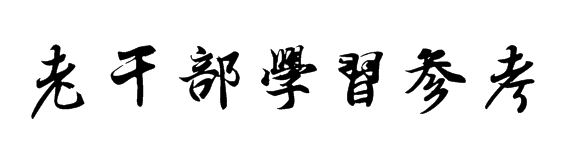              暑 期 特 刊我们的队伍向太阳——人民军队在新中国发展壮大 历史长河波澜壮阔，高潮涌起处的浪花惊艳壮丽，标注时代的高度。阅兵，犹如人民军队发展史上飞溅的浪花，生动展示了中国军人威武雄壮的风采，见证了人民军队的发展壮大。1949年开国大典，飞过天安门受阅的战机只有17架，飞机型号五花八门。人民军队以单薄的家底展现出豪迈的英雄气概，为新生的共和国献上军人最庄重的厚礼。1984年国庆，在46个阅兵方阵中，机械化部队方阵数量过半，战略导弹部队首次亮相，走过35个春秋的新中国，人民军队的武器装备水平大幅提升，“钢铁长城”让国人激动不已。1999年世纪大阅兵，17个徒步方队、25个装备方队和10个空中梯队气势磅礴通过天安门广场，战役战术导弹、战略核导弹、洲际导弹集中展示，高新技术武器装备已开始成为解放军的主战武器。2009年国庆，14个徒步方队、30个装备方队、12个空中梯队接受检阅,展现了我军机械化和信息化复合发展的鲜明特色，显示了进入新世纪的人民军队作为国家坚强柱石的自信和力量。2015年“9·3”阅兵，40多种型号装备500多件、20多种型号飞机近200架，强大的阵容和气势彰显了我国综合国力的提升，表达了中国人民与世界人民一道维护和平的共同心愿。2019年海军成立70周年海上阅兵，艨艟云集、舳舻相接，航母精彩亮相，新型潜艇、新型舰艇、新型战机集中展示，现代化海军震撼世界，人民军队大国长剑护佑和平。阅兵场上的朵朵浪花，是人民军队在新中国阔步前行的片段和侧影，象征的是“向前，向前，向前，我们的队伍向太阳……”的豪迈步伐。从1949年到2019年，横跨70年，人民军队披荆斩棘、砥砺奋进，在中国特色强军之路上脚步铿锵，坚定不移地向着实现党在新时代的强军目标、全面建成世界一流军队奋勇向前。坚守听党指挥的赤胆忠魂党对军队的绝对领导是人民军队的建军之本、强军之魂。习主席在总结我们党建军治军经验基础上深刻指出：“党指挥枪是保持人民军队本质和宗旨的根本保障，这是我们党在血与火的斗争中得出的颠扑不破的真理。”新中国成立70年来，人民军队始终与党同心同德、步调一致，无论面临什么样的风险、诱惑和干扰，都矢志不渝听党话跟党走，以实际行动彰显对党的绝对忠诚。——党的思想旗帜引领航向。“人民军队之所以不断发展壮大，关键在于始终坚持先进军事理论的指导。”我们党在创建和领导人民军队的长期实践中，坚持把马克思主义基本原理同中国革命战争和人民军队建设实践相结合，创造了具有中国特色的马克思主义军事理论成果，形成了毛泽东军事思想、邓小平新时期军队建设思想、江泽民国防和军队建设思想、胡锦涛国防和军队建设思想。在新时代应运而生的习近平强军思想，承接历史精华，立足时代任务，着眼未来使命，极大丰富了马克思主义军事理论宝库，指引着中国军事实践的正确方向。党的理论是阳光雨露，党的理论创新每前进一步，人民军队的理论武装工作就跟进一步。上世纪70年代，陆军某部“大功三连”全连官兵白天参加国防施工，晚上点着煤油灯在坑道里学毛主席著作，在真信深学笃行中筑牢信仰之基。几十年来，像“大功三连”那样，广大官兵坚持不懈抓好党的创新理论武装，“红九连”、“杨根思连”、“刘老庄连”、“科学发展好九连”……一个个英模连队把党的创新理论贯穿部队建设全过程。进入新时代，全军深入学习贯彻习近平强军思想，坚持用这一科学理论铸魂育人，淬炼忠诚与信仰，凝聚意志与力量。在习近平强军思想指引下，全军重振政治纲纪、重塑组织形态、重整斗争格局、重构建设布局、重树作风形象，解决了一些多年来想解决但一直没有很好解决的问题，干成了一些过去想干但一直没有干成的事情，人民军队正沿着中国特色强军之路阔步前进。——筑牢听党指挥的制度基石。无往不胜因有“魂”，矢志不渝因有“根”。坚持党对军队绝对领导是有一整套制度作保证的。这套制度包括坚持军队最高领导权和指挥权属于党中央、中央军委，中央军委实行主席负责制，实行党委制、政治委员制、政治机关制，实行党委统一的集体领导下的首长分工负责制，实行支部建在连上，等等。这套制度随着实践发展而不断创新完善，为坚持党对军队绝对领导提供了坚如磐石的制度保证。在这套制度体系中，处于最高层次、居于统领地位的是军委主席负责制。中央军委实行主席负责制，就是中央军委主席负责中央军委全面工作，领导指挥全国武装力量，决定国防和军队建设一切重大问题。在我们党和军队历史上，也遇到过惊心动魄、九鼎一丝的危机，发生过野心家阴谋篡党夺权、想插手军队等问题，但不管遇到什么恶浪和风波，只要军委主席负责制贯彻得好、军队听党指挥坚持得好，军权就能够牢牢掌握在党的手里，党和国家就“乱不了”，部队就“跑不了”，阴谋家就“反不了”。在我军历史上，从来没有一支成建制的队伍被敌人拉过去，也没有任何人能利用军队达到其个人目的。兵权贵一、军令归一。这个“一”，就是核心、统帅、领袖。战争年代，党中央和毛主席用电台指挥千军万马，“嘀嗒、嘀嗒”就是党中央和毛主席的声音，全党全军都无条件执行。在社会主义建设和改革时期，人民军队“如同一块坚固的钢铁一样”，始终自觉向党中央看齐，维护中央权威，贯彻中央指令。越是伟大的进发，越需要发挥“定海神针”的作用。进入新时代，放眼座座营盘，听习主席指挥、对习主席负责、让习主席放心，成为全军将士最响亮的誓言、最坚定的行动。——“生命线”永远焕发强大生命力。1944年，毛主席在修改谭政同志报告初稿时亲笔加了一句话：共产党领导的革命的政治工作是革命军队的生命线。自此，我军政治工作的这一经典论断传承至今而不衰。所谓“生命线”，就是有则存活，无则覆亡！新中国成立70年来，政治工作贯穿于人民军队建设、改革和发展全过程，并在实践中不断改进加强。知道自己为了什么而战斗的军队是不可战胜的。抗美援朝战争中，志愿军将士虽置身最艰苦的战场，却清醒知道自己是在为“抗美援朝，保家卫国”而战斗。就在美军官兵不断质疑自己为什么要从美国远道而来朝鲜打仗的时候，我军将士一次次在硝烟滚滚的火海中英勇搏杀，奋进的身躯爆发出巨大的战斗力量，让侵略者血洒“伤心岭”，一次次惊呼中国官兵身上“谜一样的东方精神”。在新中国历次边境自卫反击战中，有一个场景成为常态：大战恶战来临前，面对将要付出的牺牲，请战书却一封接一封送到指挥员手中，请求奔赴生死战斗一线，甚至以血书请求担负主攻任务。这是我军政治工作独特优势的体现。如何保持和发扬政治工作这个人民军队的最大特色、最大优势，是习主席高度关注的时代课题。2014年，习主席亲率军队400余名高级干部，在古田召开全军政治工作会议。当年，新型人民军队在这里定型，我军政治工作在这里奠基。“我提议到古田召开全军政治工作会议，就是要寻根溯源、正本清源、温故知新，引导全军思考我军是怎么走过来的，现在的问题和差距在哪里，下一步要往哪里走，新形势下要成为一支什么样的军队。”习主席的决策考量，赋予这次会议深厚的历史承载、深刻的现实意义、深远的政治意蕴。站在新的历史起点上，全军沿着习主席擘画的新时代政治建军之路笃定前行，坚持把思想政治建设摆在首位，坚定贯彻新时代政治建军方略，把理想信念、党性原则、战斗力标准、政治工作威信牢固立起来，下大力整顿思想、整顿用人、整顿组织、整顿纪律，着力培养有灵魂、有本事、有血性、有品德的新时代革命军人，部队政治生态焕然一新，正气充盈、聚力强军的崭新局面不断形成并日益巩固。锻造能打胜仗的铁血雄师“人民军队永远是战斗队，人民军队的生命力在于战斗力。” 这是习主席回顾人民军队光辉历史作出的科学结论。能打仗、打胜仗，是党和人民对军队的根本要求，是军队使命职责之所在、军队存在的根本价值之所在。新中国成立70年来，人民军队严密守卫祖国的万里边防、辽阔海疆、广袤领空，有力服务和保障国家改革发展稳定大局，有效应对国家安全面临的各种威胁，召之即来、来之能战、战之必胜，圆满完成了党和人民赋予的使命任务。——实战训练磨砺胜战刀锋。“军事训练是提高实战能力的重要途径和抓手，是最直接的军事斗争准备。”任何一支军队，战时的从容应变，都源于平时的严格训练。唯有不断磨砺胜战刀锋，才能令出行随、不辱使命。这是一组让全军官兵永远难忘的画面：1964年，毛主席观看全军训练尖子汇报表演，高兴地拿起神枪手宋世哲的枪，举枪瞄准，这次历时半年的大比武，成为一代军人军事训练“黄金时代”的永恒记忆；1981年，华北某地硝烟弥漫、火光冲天，歼击机、轰炸机掠空而过，加农炮、榴弹炮隆隆作响，坦克、装甲车穿障越壑，这次代号“802”的华北军事演习，标志着人民军队建设、战备和训练进入了一个新的发展时期；1998年，“辽阳集训”结束后，全军迅速兴起科技大练兵热潮，部队从机械化条件下向信息化条件下的军事训练全面转型；2007年，“和平使命—2007”上海合作组织联合反恐军事演习在乌鲁木齐拉开序幕，锤炼人民军队有效遂行使命任务能力，显示了人民军队维护地区和平稳定的实力……进入新时代，习主席反复强调：“从实战需要出发从难从严训练部队，坚持仗怎么打兵就怎么练，打仗需要什么就苦练什么”。对军队建设，习主席念兹在兹的就是实战化军事训练，统帅的足迹踏遍三军部队训练场。在破浪航行的战舰上，习主席登甲板、进舱室，深入战位了解训练；在呵气成霜的戈壁滩上，习主席冒严寒、迎朔风，视察空军某试验训练基地；在硝烟未散的演习场上，习主席坐进装甲指挥车，详细询问装备性能……2017年7月30日，朱日和基地，战车轰鸣，战机呼啸，导弹列阵，重器林立，充满野战和实战味道的沙场点兵，传递了人民军队时刻应战、保卫和平的坚定信心。2018年，新年度第3天，中央军委隆重举行开训动员大会，习主席向全军发布训令。这是我军历史上，中央军委首次统一组织全军开训动员。训令如铁，使命如山，号角催征。近年来，实战化军事训练热潮在全军持续兴起，陆军的“跨越”、“火力”，海军的“机动”、“蓝鲸”，空军的“金头盔”、“金飞镖”，火箭军的“天剑”等系列演习，对抗性一年比一年强，火药味一年比一年足，展现出新时代实战实训的新气象。——持续改革推动发展壮大。一个国家、一支军队的强大，往往取决于能否在变革创新中开辟前进的道路。“人民军队的力量来自改革创新，人民军队的胜利来自改革创新。”翻开新中国成立70年波澜壮阔的巨幅画卷，改革强军的历史回响深远而悠长，人民军队多次调整体制编制，边战边改、边建边改、愈改愈强，改革创新的步伐从未停歇。光辉的历史长卷上，一些事件注定要大书特书，一些瞬间注定要定格铭记。1955年，中国人民解放军首次授衔，熠熠生辉的国徽金星，所代表的是昨天的功勋和今天的荣誉，也是建设现代化正规化革命军队的重要标志。薪金制、军衔制、义务兵役制三大制度，使人民军队正规化建设向前迈进。1985年，邓小平同志在中央军委扩大会议上伸出一根指头，宣布中国人民解放军减少员额100万，人民军队踏上中国特色精兵之路。上世纪90年代以来，面对国际国内形势新变化，我军推进由机械化向信息化转型，朝着“精兵、合成、高效”的方向迈出坚实步伐。“越己者，恒越。”进入新时代，为了更好地“谋”民族复兴伟业，“布”强军兴军大局，“立”安全发展之基，2015年，在习主席指挥下，我军历史上力度、深度、广度空前的整体性、革命性变革拉开大幕。这次改革被称为“史上最牛军改”，不只是动“棋子”，而且调“棋盘”；不是零敲碎打、修修补补，而是体系重塑与全面再造。按照军委管总、战区主战、军种主建的总原则，率先展开领导指挥体制改革，重在破除体制性障碍，构建新的作战指挥体系、领导管理体系，实现军队组织架构历史性变革；一年后，军队规模结构和力量编成改革全面启动，重在破解结构性矛盾，推动军兵种建设战略转型，深化院校、科研机构、训练机构改革，实现我军力量体系革命性重塑；三年后，军事政策制度改革全面部署。“三大战役”大刀阔斧、蹄疾步稳，“强大脑、壮筋骨、增活力”梯次接续、压茬推进，人民军队体制一新、结构一新、格局一新、面貌一新。2018年，党的十九届三中全会专题研究部署深化党和国家机构改革问题，按照军是军、警是警、民是民原则，全面推进跨军地改革，党对军队的绝对领导得到有效贯彻落实。——科技创新发动战斗力内生引擎。“科学技术是核心战斗力，是军事发展中最活跃、最具革命性的因素。”科学技术每一次创新突破，都对战斗力提升产生极其重要的影响，引发战争形态和作战方式的深刻变化，影响甚至决定未来战争的胜负走向。上世纪50年代中后期，面对国际上严重的核讹诈和国防安全形势，党中央先后作出发展原子弹、氢弹、洲际导弹、人造地球卫星的战略部署。大批优秀科技工作者以身许国，以山川气度、云水襟怀，坚守戈壁隐姓埋名，白手起家自力更生，取得了举世瞩目的辉煌成就。改革开放以来，人民军队积极顺应世界新军事革命大潮，加大国防科技攻关突破，银河系列巨型计算机研制成功，长征系列运载火箭一次次发射，各种不同类型的卫星上天，一系列新型武器装备进入军队作战序列，科技创新极大提升了部队战斗力。面对世界新军事革命浪潮奔涌，习主席深刻指出：“科技从来没有像今天这样深刻影响国家安全和军事战略全局，从来没有像今天这样深刻影响我军建设发展。”党的十八大以来，我军全面实施科技兴军战略，重塑人才培养体系和军事科研体系，聚力突破核心关键技术，超前规划布局战略性、前沿性、颠覆性技术发展。几年来，航母、核潜艇等大国重器捷报频传，海军主力战舰加速更新换代；空军主力战机迈进以“运-20”、“歼-20”为代表的“20”时代；东风系列战略导弹惊艳全球，一时之间，“东风快递，使命必达”圈粉无数。人民军队现代化建设成果让国人倍感振奋，让世人为之惊叹，科技兴军振羽高翔。——担当使命彰显中流砥柱。我军是执行党的政治任务的武装集团。党和人民所需就是军队使命任务所系，无论什么时候什么条件下，人民军队都始终是战胜一切困难挑战的中流砥柱，始终是国家和人民利益的忠实捍卫者。新中国成立70年来，人民军队全面履行保卫祖国、保卫人民和平劳动的职能，胜利进行抗美援朝战争和边境自卫作战，打出了国威军威，为巩固人民政权、形成中国大国地位、捍卫中华民族尊严、维护世界和平提供了坚强保证。面对敌对势力竭力遏制中国、颠覆中国的种种图谋，人民军队始终冲锋在前、担当重任，可靠保障了国家政治安全和社会稳定。依法履行香港、澳门防务职责。坚决打击一切形式的分裂破坏活动，有力震慑“台独”势力。1992年，中国首次向联合国柬埔寨临时权力机构派出400人维和工程兵大队，首开我军成建制参加联合国维和行动的先河。截至2018年12月，中国军队已累计参加24项联合国维和行动，派出维和军事人员3.9万余人次，是安理会常任理事国中第一大出兵国。中国军队以维护和平的突出贡献，受到国际社会和维和国家人民的广泛赞誉。2008年起，中国海军舰艇编队赴亚丁湾、索马里海域实施常态化护航行动，10多年来，派出100余艘（次）舰艇，为6600余艘中外船舶提供安全保护，有力维护了国际海上通道安全。人民军队铁肩担当，关键时刻亮剑、危急关头出征。2015年，也门内战爆发。人民海军奉命前往撤侨，交战区内中国战舰成为同胞的“诺亚方舟”。9天时间，临沂舰三进也门，不仅保护了同胞，还将其他15个国家的276名公民安全撤离。海军女兵牵着小女孩登舰的温馨场景，在网络上刷屏。划设东海防空识别区、开展钓鱼岛维权斗争、南海常态化战斗巡航……人民军队坚决维护国家主权、安全、发展利益，为“中华号”巨轮扬帆远航提供坚实支撑。永葆人民子弟兵的优良作风“能否保持我党我军的光荣传统和优良作风，关系军队生死存亡，关系党和国家事业兴衰成败，关系社会主义红色江山会不会改变颜色。”习主席指明了作风优良是我军的鲜明特色和政治优势。新中国成立70年来，我军自觉践行全心全意为人民服务的根本宗旨，不断巩固同人民群众的血肉联系，一代代官兵赓续传承老红军的精神血脉和优良作风，始终坚持人民军队的性质、宗旨、本色，忠诚于人民，做人民的子弟兵。——一不怕苦、二不怕死。“我军历来是打精气神的，以敢打敢拼闻名于世。”人民军队一路走来，几经挫折而不断奋起，历经苦难而淬火成钢，不仅成就了数不胜数的战争奇迹，而且锻造了一不怕苦、二不怕死的血性胆魄，用鲜血和生命铸就了不朽的英雄形象。硝烟漫征程，血染军旗红。松骨峰上，志愿军面对有飞机坦克掩护、靠钢铁开道的凶恶之敌，始终钉在阵地上，用最壮烈的战斗写下了战争史上的神话，验证了“钢少，气多”，靠忠于党、忠于社会主义、忠于祖国、忠于人民打胜仗的真理。进藏途中，十八军开路于悬崖、架桥于冰河，在亘古荒原、高寒冻土上筑出进藏路，几乎每一公里就有一名战士倒下。边境自卫反击战场，面对残酷的战斗、巨大的牺牲，将士们毫不畏惧、毫不退缩，彰显和平时期的视死如归。边境雷场，战时遗留的地雷如同铁篱笆竖起了一道道死亡屏障，面对死神威胁，排雷兵毅然走向雷场，验收交接时，他们以中国军人独有的方式，手拉手、肩并肩，用双脚踏勘检验，用生命交出合格答卷……这一个个用鲜血与生命写就的故事，背后是人民军队光耀千秋的精神传奇。不怕死，不是怕死的反面，而是置生死于度外，把信仰与使命镌刻心中。一不怕苦、二不怕死的战斗精神，在战火硝烟中催生，在和平岁月中延续，是革命加拼命精神的高度浓缩，是我军成为一支拖不垮、打不垮钢铁部队的根本力量所在。习主席反复强调：“过去我们钢少气多，现在钢多了，气要更多，骨头要更硬。”全军部队积极响应领袖号召，纠治和平积弊，锤炼血性胆气，把一不怕苦、二不怕死的战斗精神融入血脉。——军令如山、执纪如铁。我军唱着“三大纪律、八项注意”走向胜利，在坚持依法治军、从严治军中发展进步。军令重如山、部队坚如钢，塑造了我军威武之师、文明之师的鲜明形象，成为我军区别于其他军队的显著特征。“刑起于兵，师出以律。”我军始终高度重视纪律建设，铁一般纪律深深印刻在一代代官兵心中。1973年，在毛主席建议和主持下，我军进行了八大军区司令员对调。在中央政治局委员们一致同意这一提议后，毛主席亲自指挥在座的中央政治局委员合唱《三大纪律八项注意》。宣布完对调命令，八大军区司令员没有一个人耽搁，10天之内全部到达新的工作岗位。历经岁月洗礼，令行禁止、执纪如铁已经成为人民军队的鲜亮标识。但不可否认，远离了战争年代的枪林弹雨，沐浴着和平岁月的杏花春雨，纪律意识淡化弱化的现象，若隐若现，时有发生。“纪纲一废，何事不生？”无论何时，庸、懒、松、散都是战斗力致命的腐蚀剂。行进在强军征程上，须臾离不开纪律这种“光荣的束缚”。一支现代化军队必然是法治军队。2012年12月10日，习主席担任军委主席不久视察原广州军区，鲜明提出“依法治军、从严治军是强军之基”，按下了我军深入推进依法治军、从严治军的“快进键”。中央军委作出关于新形势下深入推进依法治军从严治军的决定，颁布一系列法规制度，持续开展作风建设监督检查，大力纠治官兵身边的“微腐败”和不正之风，推动治军方式根本性转变，国防和军队建设法治化水平大幅提升。——鱼水情深、军民一心。“人民军队的根脉，深扎在人民的深厚大地。”我军发展壮大的历程，就是和人民同呼吸、共命运、心连心的过程，就是完全彻底为人民奋斗牺牲的过程，鲜艳的军旗上始终闪耀着人民与子弟兵水乳交融、生死与共的熠熠光芒。放眼世界，没有哪一支军队像我军这样，把军民关系建设得如“鱼水”、如“血肉”般紧密。哪里有艰险，哪里有危难，哪里就有人民子弟兵。“一人辛苦万人甜，一家不圆万家圆”的无悔抉择，“誓与大堤共存亡！人在堤在，我在人民生命财产在”的震天誓言,“你们好好过年，祖国有我们守护”的郑重承诺，都是人民子弟兵报效人民的生动体现。1976年的唐山大地震、1987年的大兴安岭特大森林火灾、1998年的特大洪水、2003年的“非典”疫情、2008年的汶川特大地震，面对这些大灾大难，广大官兵始终冲在抢险救灾第一线，用血肉之躯保护着国家和人民的利益。历史翻开了新的一页，今天我军建设发生了天翻地覆的变化。但无论走多远，“军队打胜仗，人民是靠山”的定律始终不会变，全心全意为人民服务的宗旨永远不褪色。危难关头，“解放军到了，人心就定了”，“解放军来了，我们就有救了”。2014年云南鲁甸抗震救灾中的“最美卫生员”，2015年天津滨海新区爆炸现场的“最美逆行”、湖北监利长江浊流里的“最美潜游”，2016年贵州毕节抗洪大堤上的“最美睡姿”……这一个个“最美”昭示着，在祖国和人民需要的时候，人民军队赴汤蹈火而不辞、刀锯鼎镬而不惧。“逐梦海天的强军先锋”张超、“献身使命的忠诚卫士”张楠、抗洪勇士刘景泰、“时代楷模”杜富国……每一个催人泪下的名字背后，都有着把人民利益高高举过头顶的壮举，都涌动着人民军队为人民的赤子深情。回望人民共和国70年年轮，站在新时代的新高峰，我们眺望：中华民族5000多年文明的底色上，正铺展开耀眼夺目的红色百年，2021年中国共产党将迎来成立100周年，2049年新中国将迎来成立100周年。“两个一百年”，中国梦、强军梦的路标格外醒目。2020年，全面建成小康社会，军队基本实现机械化，信息化建设取得重大进展，战略能力有大的提升；2035年，同国家现代化进程相一致，全面推进军事理论现代化、军队组织形态现代化、军事人员现代化、武器装备现代化，基本实现国防和军队现代化；本世纪中叶，在全面建成社会主义现代化强国的时候，全面建成世界一流军队。这是划时代的宏伟蓝图，这是永载史册的壮丽征程。使命无比光荣，征途星辰大海。人民军队将在习近平强军思想的指引下，为实现党在新时代的强军目标不懈奋斗，走向远方。来源： 《求是》波澜壮阔、彪炳史册的70年  今年，中华人民共和国迎来了自己的70华诞。70年在中华民族悠久的历史上只是短暂的一瞬，但是却创造了灿烂辉煌、彪炳史册的业绩。这是在中国共产党领导下对社会主义道路艰辛探索的70年，是中国人民从贫穷走向富裕的70年，是从落后的农业国走向社会主义现代化强国的70年。  　　  一、1949—1978：建立社会主义制度和探索社会主义发展道路的时期  　　新中国成立之后，仅用短短半年时间，我们就统一了财政，稳定了物价，实现了财政收支基本平衡，解决了旧中国多少年来无法解决的金融物价问题，结束了连续多年以来使人民深受其害的恶性通货膨胀、物价飞涨的局面，有力推动了在全国范围内改造半殖民地半封建经济为独立自主的新民主主义经济的转变，为安定人民生活，恢复和发展工农业生产创造了条件。  从1950年冬到1952年底，党领导占全国人口一多半的新解放区进行了废除封建土地制度的改革。颁布了《土地改革法》，全国有约3亿无地少地的农民无偿获得约7亿亩土地，免除了过去每年向地主缴纳的3000万吨以上粮食的地租，还分得了大量生产资料和生活资料，农民生产积极性得到极大提升，农村生产力得到极大解放，农业迅速恢复和发展，为国民经济其他部门的恢复奠定了基础。仅用三年时间，我们党带领全国人民经过艰苦奋斗，就彻底医治了战争创伤，全面恢复了解放前遭到严重破坏的千疮百孔的国民经济。  　　到1952年，我国面临的形势是，土地改革在全国范围基本完成，恢复国民经济的任务顺利实现，朝鲜停战谈判双方在主要问题上达成协议，国家具备了开展大规模经济建设的条件。中共中央决定从1953年起执行我国发展国民经济的第一个五年计划，并提出向社会主义过渡的总路线。过渡时期总路线的基本内容是：“从中华人民共和国成立，到社会主义改造基本完成，这是一个过渡时期。党在这个过渡时期的总路线和总任务，是要在一个相当长的时期内，逐步实现国家的社会主义工业化，并逐步实现国家对农业、对手工业和对资本主义工商业的社会主义改造。这条总路线是照耀我们各项工作的灯塔，各项工作离开它，就要犯右倾或‘左’倾的错误。”随着总路线的贯彻落实，党探索并稳妥解决了社会主义改造的具体途径问题，创造性地完成了从新民主主义到社会主义的转变，在中国建立起社会主义基本制度，实现了中国历史上最广泛最深刻的社会变革。这是中国社会变革和历史进步的巨大飞跃，也极大地支持和推进了世界社会主义事业和一切进步事业。  　　从1953年到1957年，我国完成了第一个五年计划。我们以苏联援建的156项重点工程为中心，进行了大规模投资，逐步形成了一批门类比较齐全的基础工业项目，涉及冶金、汽车、机械、煤炭、石油、电力、通信、化学、国防等领域，为国民经济的进一步发展打下了坚实的基础。从1964年开始的三线建设，不仅增强了国防力量，而且改善了工业布局。中国能够自行设计和批量生产汽车、飞机、坦克、拖拉机等，而且成功爆炸了原子弹、氢弹，试制并成功发射了中远程导弹和人造卫星。同时，还通过兴修水利、开展农田基本建设、培育推广良种、提倡科学种田，较大幅度提高了粮食生产水平和抵御自然灾害的能力。经过几个五年计划的建设，到1978年，我国国民生产总值和财政收入分别比新中国成立初期有了几倍、十几倍的增长，农业生产条件得到很大改善，原有工业部门大大加强，许多新的工业部门从无到有、从小到大迅速发展起来。从1950年到1978年，我国工农业总产值年均增长速度为9.5%，国民收入年均增长7.3%。钢产量从1949年的16万吨增长到1976年的2046万吨，发电量从1949年的43亿度增长到1976年的2031亿度，原油从1949年的12万吨增长到1976年8716万吨，原煤从1949年的3200万吨增长到1976年的4.83亿吨，汽车产量从1955年年产100辆增长到1976年的年产13.52万辆。总体上，在“一穷二白”的基础上，建立了独立的比较完整的工业体系和国民经济体系，这就为中国经济独立自主的、持续的发展奠定了牢固的物质技术基础。随着建设事业的发展，广大人民群众的物质、文化生活水平逐步得到提高。全国居民人均消费水平，农村居民从1952年的65元增加到1976年的131元，城镇居民同期从154元增加到365元，初步满足了占世界四分之一人口的基本生活需要。从1949年到1976年，小学在校生从2439万人发展到1.5亿人；中学在校生从103.9万人发展5836.5万人；高等学校在校生从11.7万人发展到56.5万人。学龄儿童入学率达到90%以上。劳动者的整体素质得到很大的提高。教育文化体育医疗等事业都得到长足发展。居民平均寿命显著延长，1949年仅为35岁，1975年提高到63.8岁。 在探索社会主义建设道路的过程中，我们也出过问题、走过弯路，主要是在1958年开始的“大跃进”尤其是1966年开始的“文化大革命”时期，曾经犯过严重错误，经历了严重曲折，但从总体上说，中国共产党领导社会主义革命和社会主义建设取得的成就是巨大的，这些成就从根本上改变了中国人民的前途命运，为当代中国发展进步奠定了坚实基础。党领导人民在实践中积累的正反两方面经验，对于中国共产党人和中国人民胜利走向未来有着深刻的启示。 比如,走独立自主建设中国社会主义的道路，坚决维护国家的主权独立、统一和领土完整，不以意识形态和社会制度划线，不将自己的价值观强加于人，不同任何国家和国家集团结盟，不干涉别国内政，也不允许任何国家干涉我国内政；始终坚持以经济建设为中心，大力发展生产力，把集中力量发展社会生产力作为根本任务，这是总结我国社会主义建设经验教训得出的重要结论；要遵循经济建设规律，从基本国情出发，正确判断我国社会所处的历史阶段，不能急于求成、不能超越生产力发展阶段，要有步骤、分阶段地实现社会主义现代化发展目标；要把改善人民生活放在重要地位，逐步满足人民日益增长的物质和文化需要；要调动一切积极因素，依靠最广大人民群众建设社会主义，要正确认识和分析我国的社会阶层状况，采取符合实际的方针政策，团结一切可以团结的力量建设社会主义；主张社会主义社会还存在商品生产和商品交换，要让价值规律和价格信号发挥作用，计划要建立在市场的基础上，等等。中国共产党领导人民进行的社会主义建设的实践探索及取得的宝贵经验，为进入改革开放历史新时期、为开创中国特色社会主义打下了基础。  二、党的十一届三中全会开启改革开放的历史进程  改革开放40多年来，特别是党的十八大以来，我国之所以能够创造经济奇迹，关键在于通过不断深化改革，推动了经济结构的不断转换，从而释放出经济增长的新动能，促进了经济的持续快速健康发展。上世纪八十年代农村改革带动了农业大发展和乡镇企业崛起，一举结束了短缺经济。改革之初，我国被长期存在的商品匮乏所困扰。食品供给不足，不得不长期实行粮食统购统销政策。工业消费品短缺，不得不凭票供应，票证多达几十种。这种情况被视为社会主义的通病，以至于有国外经济学家把它概括为“短缺经济”。我们的改革就围绕着解决短缺问题开始。由安徽小岗村农民创造的土地家庭联产承包责任制，调动了家庭的积极性，对粮食增产发挥了奇效。尽管当时不少人认为这是走资本主义道路，但是在邓小平同志的支持下，这项改革得以继续并迅速在全国各地推广，粮食和各种农产品连年大幅度增产，很快就满足了市场需要。到1992年，各地粮食库存增多，占压了大量资金。全国多数地区放开了粮食价格，从1993年开始，实行了39年的粮食统购统销政策退出历史舞台。与此同时，围绕增加短缺工业品鼓励乡镇企业发展，国家对发展轻纺工业实行优先供给能源、原材料、外汇等“六个优先”政策，消费品工业出现了高速发展局面。仅用十年时间，琳琅满目的工业消费品就涌向市场，结束了票证时代。改革首先在农业和消费品工业上发力，主要在于他们所提供的产品属于最终消费品，距离市场最近，人民受益最快。当人民享受到改革红利之后，就更加支持改革，并以更大的热情投入改革发展之中。在产业结构上，农业和轻纺工业成为这一时期的增长点，拉动了整个国民经济的起飞。乡镇企业崛起造就了一大批农民企业家。  上世纪九十年代建立社会主义市场经济体制和现代企业制度，带动了四大支柱产业振兴和经济腾飞。1992年召开的党的十四大，提出了建立社会主义市场经济体制的改革目标。1993年党的十四届三中全会做出了《中共中央关于建立社会主义市场经济体制若干重大问题的决定》，提出了市场经济体制的框架体系，国有企业要建立现代企业制度，这是我国经济体制改革的重大突破。1995年开始实施的“九五”计划，提出了振兴电子机械、石油化工、汽车制造和建筑业四大支柱产业。此前，重化工业产品大量依赖进口，远远满足不了市场需求；城镇居民改善居住条件的愿望强烈，住房建设跟不上需求增长。振兴四大支柱产业适应了产业结构调整的要求。市场经济体制和现代企业制度的建立，解放了生产力。一批国有企业和民营企业在振兴支柱产业中迅速发展壮大。仅用十年时间，四大支柱产业占国内生产总值的比重就由8%上升到20%，支撑了九十年代经济的腾飞。机电产品出口在出口总额中的比重不断提高，我国制造业占全球的比重迅速提升。建筑业的迅速发展不仅满足了市场需求，而且拉动了钢铁、水泥、玻璃等建材工业和能源工业的发展。到上世纪末，我国已有200多种工业产品产量居世界第一位。这一时期发展的突出特征，就是重工业的增长速度明显高于轻工业，重工业在工业中的比重迅速上升，工业产品的附加值和技术含量不断提高。改革促进了经济结构调整，结构转换释放了经济增长的新动能，有力地推动了九十年代的经济发展。  　新世纪第一个十年通过发行国债进行基础设施建设，把高铁网、高速公路网和通讯网搞到世界第一。1998年4月，为了应对亚洲金融危机的影响，按照党中央提出的扩大内需战略，国务院决定增发1000亿元十年期长期建设债券，在实际执行中按1250亿元掌握，同时银行配套贷款1000亿元，集中用于交通通信、农田水利、城市基础设施和环保、城乡电网改造、经济适用房等领域的建设。国债连续发行了5年。这项政策有力地扭转了通货紧缩趋势，支持了当期经济增长，并为之后十年经济的高速增长奠定了坚实基础，成功地把亚洲金融危机带来的挑战变成了发展机遇。进入新世纪的第一个十年，我国经济年均增长速度高达两位数，出现了我国历史上的黄金增长期。我国的经济总量由世界第六位上升到第二位，综合国力明显增强。过去常常有人讲，经济总量大了，速度会相应慢下来。但是，相对于上世纪八九十年代来讲，新世纪第一个十年的总量要大多了，速度反而更快了。出现这种现象，不能不说是改革的成功，是宏观调控的成功。  　　三、党的十八大标志中国特色社会主义进入新时代  　（一）围绕转变经济发展方式，在调整需求结构、产业结构、要素结构等方面取得突破性进展。  转变经济发展方式是贯穿“十二五”“十三五”规划的主线。但与之前经历的结构转换不同，党的十八大以来的这一次经济结构转换的覆盖面更广、内涵更丰富、针对性更强，特别是党的十九大提出实现高质量发展的重要目标，对结构调整提出了更高的要求。我们以供给侧结构性改革为主线引领各项改革，经过多年的努力，转变经济发展方式已经取得重大进展。  ——在投资与消费结构的调整上，通过调整收入分配结构，重点增加中低收入者收入，特别是增加农民收入；采取鼓励消费的措施，重点鼓励增加服务消费；适度控制投资增长速度。经过坚持不懈努力，投资与消费失衡的局面已经改变。在国内生产总值构成中，资本形成总额所占比重已经由2010年的47.9%下降到2016年的44.2%，最终消费支出的比重同期由48.5%上升到53.6%。2018年，最终消费支出对经济增长的贡献率达到78.0%，资本形成总额对经济增长的贡献率下降为31.8%，消费已经成为拉动经济增长的最大动力。  　——在产业结构调整上，鼓励第三产业发展，对第三产业全面实行营业税改增值税，降低了第三产业企业的税负。2017年，第三产业投资增速达到9.5%，是工业投资增速的近三倍，改变了经济增长过度依赖第二产业的状况，第三产业已经成为新的增长点。2018年，第三产业占GDP的比重已经上升到52.2%，对经济增长的贡献率达到59.7%。  　——在要素结构调整上，鼓励技术进步、改善管理和提高劳动者素质，经济增长过度依赖物质资源消耗的状况已经明显改变，生态环境恶化的趋势已经制止，局部开始改善。科技研发投入不断增加，技术成果开始成批涌现。我国申请技术专利数量已连续多年居世界第一位，国际专利申请量同美国的差距也逐年缩小。涌现了一批创新型企业。深圳做为创新型城市在带动全国技术创新中发挥着重要作用。在创新驱动下，我国高新技术产业、战略性新兴产业在工业和出口中的比重不断提高。围绕重大技术难题组织产业联盟进行科研攻关不断取得突破。政府、企业和科研人员创新的积极性已经调动起来，以创新求发展已经成为全社会的共识，技术进步对经济增长的贡献率不断提高。  　（二）解决城乡二元结构矛盾，实现乡村振兴，是当前面临的又一次结构大调整的战略任务。  　党的十九大提出，我国社会主要矛盾已经转变为人民对美好生活的需要同不平衡不充分发展之间的矛盾，提出了乡村振兴目标和城乡融合发展战略，从战略依据、战略目标到战略举措形成一个完整的战略组合。  　回顾改革开放的历程，我们以改革促发展，把消费资料、生产资料、基础设施、第三产业都搞上去了，在经济结构上剩下最后一个硬骨头，就是城乡结构。城乡差距大不仅关系到农村的5亿多人口能不能与全国人民一道共享改革发展成果，过上体面的生活，也蕴藏着巨大的发展潜能。实现乡村振兴，使农民的收入水平能够赶上城市人口的收入水平，使农业劳动生产率能够赶上社会平均劳动生产率，把农村建设得比城市更漂亮、更宜居，是我国经济结构调整面临的重大历史任务，也是亟待释放的经济发展最大新动能。  　城乡差距大是社会主要矛盾的集中体现。发展的不平衡、不充分集中表现在城乡之间发展不平衡和农村发展不充分。城乡居民收入差距仍在2.7:1；农业劳动生产率仅为全社会劳动生产率的28%，缺乏国际竞争力。区域发展差距本质上是城乡差距的反应，因为中西部的城市同沿海地区城市没有什么太大差距，主要是中西部的农村远远落后于沿海地区农村。社会发展滞后于经济发展，主要表现在农村的公共服务和基础设施严重落后于城市。生态环境压力加大主要体现在农产品质量安全、农业面源污染堪忧和农村环境的脏乱差上。导致城乡差距拉大的重要原因，是城乡市场发育程度不同。城市的各类生产要素都已经市场化了，农村却处在半市场化或非市场化状态。按照商品流动规律，农村的生产要素40年来源源不断流向城市，而城市的要素却流不到农村去。  　党的十九大提出要建立城乡融合发展的体制机制和政策体系，关键是要建立城乡统一的全要素市场体系，发挥市场对城乡资源配置的决定性作用。要全面认真落实十八届三中全会《中共中央关于全面深化改革若干重大问题的决定》精神，改革农村土地制度，激活土地资本。农民凭借对农村土地的用益物权，可以抵押、担保、转让、入股，获取财产性收入。以农村土地为平台，吸引城市资本下乡。今年4月15日《中共中央 国务院关于建立健全城乡融合发展体制机制和政策体系的意见》对建立城乡统一的要素市场做出了具体部署，提出“允许农村集体经营性建设用地就地入市或异地调整入市；允许村集体在农民自愿前提下，依法把有偿收回的闲置宅基地、废弃的集体公益性建设用地转变为集体经营性建设用地入市”。落实这些改革举措，就能为农村发展筹集和吸引大量资金，支持农业现代化、新农村建设和农民工市民化，从而为建设富强、民主、文明、和谐、美丽的社会主义现代化强国做出贡献。  　（三）为全面建成小康社会，完成现阶段中国特色社会主义的主要任务打下决定性基础。  　2020年全面建成小康社会，是现阶段建设中国特色社会主义的主要任务。2020年要建成的全面小康社会，与2000年已经达到的总体小康水平相比，是经济更加发展、民主更加健全、科教更加进步、文化更加繁荣、社会更加和谐、人民生活更加殷实的小康社会。按照党的十九大提出的新战略部署，在全面建成小康社会基础上，将分两步走在本世纪中叶建成富强民主文明和谐美丽的社会主义现代化强国。诚然，我们在前进道路上会遇到各种困难和挑战，但任何艰难险阻都挡不住已经觉醒了的近14亿中国人民前进的步伐。  　2019年是新中国成立70周年，是决胜全面建成小康社会的关键之年。做好当前工作，确保全面建成小康社会目标圆满实现，是全党全国人民团结一致为之奋斗的紧迫任务。我们要以习近平新时代中国特色社会主义思想为指导，统筹推进“五位一体”总体布局，协调推进“四个全面”战略布局，突出抓重点、补短板、强弱项，保持经济持续健康发展和社会大局稳定，为全面建成小康社会收官打下决定性基础，以优异成绩庆祝中华人民共和国成立70周年。  　党的十九大提出我国社会主要矛盾已经转化为人民日益增长的美好生活需要和不平衡不充分的发展之间的矛盾，并依据社会主要矛盾变化，提出实施乡村振兴战略、坚持农业农村优先发展。农村发展既是全面建成小康社会的难点，又是贯彻新发展理念、让全体人民共享改革发展成果的重点。要抓紧建立健全城乡融合发展的体制机制和政策体系，动员各方面力量积极投入农业现代化、新农村建设、农民工市民化和特色小镇建设，加快乡村振兴进程。通过全面深化农村体制改革，促进生产要素在城乡之间双向自由流动，促进农业劳动生产率和农民收入提高，加快补齐农业农村发展短板。  　打赢脱贫攻坚战，确保一个不落地实现全面小康，这一任务非常艰巨。习近平总书记强调：“小康不小康，关键看老乡。”目前我国尚未脱贫的人口主要集中在自然条件较差的农村和缺乏劳动力的家庭。应动员全社会力量帮扶困难地区、困难家庭提高生产能力和就业技能，建立造血机制。要细心筛查，不漏过一个贫困户。根据致贫原因和当地条件，有针对性地实施科技扶贫、就业扶贫、易地扶贫搬迁、生态扶贫、信息扶贫、教育扶贫等举措。  把推进基本公共服务均等化作为决胜全面建成小康社会的重要任务。城乡区域基本公共服务不均等，既是城乡和区域发展不平衡的重要表现，又是导致城乡和区域发展不平衡的重要原因。特别是在教育、医疗、社会保障、交通通信、市场中介等方面城乡差距较大，已成为全面建成小康社会必须着力解决的问题。应加大财政转移支付力度，加快实现基本公共服务均等化；加快解决社会事业发展滞后于经济发展的问题，努力满足人民在教育、医疗、养老、文化等方面的多层次多样化需求。  　决胜全面建成小康社会，关键在于加强和改善党的领导。中国共产党是中国特色社会主义事业的领导核心。实现全面建成小康社会目标，必须加强和改善党的领导，充分发挥党总揽全局、协调各方的领导核心作用。在脱贫任务重的地方，要加强领导力量和人力财力物力支持，特别是加强基层党组织建设，发挥广大党员在脱贫攻坚奔小康中的先锋模范作用。  “艰难困苦，玉汝于成。”回首70年历史，在中国共产党领导下，党和国家各项事业取得了历史性成就。我国经济总量上升到世界第二位，社会生产力、经济实力、科技实力大幅提高，人民生活水平、居民收入水平、社会保障水平大幅提升，综合国力、国际竞争力、国际影响力大幅增强。以习近平同志为核心的党中央，正在团结带领全国各族人民深入贯彻党的十八大、十九大精神，紧紧围绕坚持和发展中国特色社会主义、实现“两个一百年”奋斗目标和中华民族伟大复兴的中国梦，提出习近平新时代中国特色社会主义思想，统筹推进经济、政治、文化、社会、生态文明“五位一体”建设，协调推进全面建成小康社会、全面深化改革、全面依法治国、全面从严治党“四个全面”战略布局，党和国家事业正在揭开更加辉煌灿烂的崭新篇章！  　　来源： 《红旗文稿》八一建军节的来历每年的八月一日是中国人民解放军建军纪念日，因此也叫“八一”建军节。1933年7月11日，中华苏维埃共和国临时中央政府根据中央革命军事委员会6月30日的建议，决定8月1日为中国工农红军成立纪念日。1949年6月15日，中国人民革命军事委员会发布命令，以“八一”两字作为中国人民解放军军旗和军徽的主要标志。中华人民共和国成立后，将此纪念日改称为中国人民解放军建军节。1927年4月12日和7月15日，蒋介石、汪精卫先后在南京和武汉发动“清共”行动后，中共中央在汉口召开了临时政治局常委会议，决定利用共产党掌握和影响下的国民革命军在南昌举行武装起义，并指派周恩来为起义领导机关前敌委员会书记。1927年7月27日，周恩来在南昌召开了有朱德、刘伯承、恽代英、彭湃、叶挺、聂荣臻以及江西党组织负责人参加的重要会议，成立了以刘伯承为参谋团长，周恩来、叶挺、贺龙为委员的参谋团。下设起义军总指挥部，由贺龙任总指挥，叶挺任前敌总指挥。　1927年8月1日凌晨2时，周恩来、朱德、贺龙、叶挺、刘伯承等各指挥的各个起义军向驻守南昌的国民党军队发动进攻，经过四个多小时的激战，歼敌三千余人，缴获枪支五千余支，子弹百万余发，大炮数门，占领了南昌城。当天上午，在南昌举行了共产党中央委员、各省区特别市和海外各党部代表联席会议，通过了《中央委员宣言》，成立了由宋庆龄、周恩来、贺龙、叶挺、朱德等25人组成的中国共产党革命委员会，通过了《八一起义宣言》等文件，提出了“打倒帝国主义”、“打倒新旧军阀”、“实行耕者有其田”等革命口号和政纲。同时对起义部队进行了整编，仍沿用国民革命军第二方面军番号，以贺龙兼代总指挥。因敌以重兵进攻南昌，中共前委决定根据中共中央的预定计划，起义部队于8月3日至6日先后撤离南昌，挥师南下，取道临川、宜黄、广昌，直奔广东潮汕地区。起义部队在江西瑞金、会昌打垮了国民党反动军队的堵截，然后经过福建的长汀、上杭和广东的大浦，于9月下旬占领了潮州、汕头，主力部队经揭阳向汤坑西进。10月初，西进部队和留守潮汕的部队遭到优势敌军的围攻，起义部队大部分被打散，一部分突围到了海陆丰地区，与海陆丰地区的农民武装会合；另一部分由朱德、陈毅率领经赣南、粤北转入湘南，开展游击战争。1928年1月在湘南地方党组织和农民武装的配合下，在宜章举行了“年关起义”。由于遭到优势敌军的“协剿”，起义部队和农民武装撤出湘南，于同年4月到达井冈山与毛泽东率领的部队胜利会师，组成中国工农革命军第四军，后改称工农红军第四军。起义成功后，中共前委按照中共中央关于这次起义仍用国民党左派名义号召革命的指示精神，发表了国民党左派《中央委员宣言》，揭露蒋介石、汪精卫背叛革命的种种罪行，表达了拥护孙中山“三大政策”和继续反对帝国主义、封建军阀的斗争决心。8月1日上午，召开了有国民党中央委员、各省区特别市和海外党部代表参加的联席会议，成立了中国国民党革命委员会，推举邓演达、宋庆龄、何香凝、谭平山、吴玉章、贺龙、林祖涵（伯渠)、叶挺、周恩来、张国焘、李立三、恽代英、徐特立、彭湃、郭沫若等25人为委员。革命委员会任命吴玉章为秘书长，任命周恩来、贺龙、叶挺、刘伯承等组成参谋团，作为军事指挥机关，刘伯承为参谋团参谋长，郭沫若为总政治部主任，并决定起义军仍沿用国民革命军第二方面军番号，贺龙兼代方面军总指挥，叶挺兼代方面军前敌总指挥。所属第11军(辖第24.第25.第10师)，叶挺任军长、聂荣臻任党代表；第20军(辖第1.第2师)，贺龙任军长、廖乾吾任党代表；第9军，朱德任副军长、朱克靖任党代表。全军共2万余人。会昌战斗后，起义军陆续折返瑞金，改道东进，经福建省长汀、上杭，沿汀江、韩江南下。9月22日，第11军第25师占领广东省大埔县三河坝，主力继续南进，于23日占领潮安（今潮州）、汕头。在此期间，驻广东的国民党军第8路军总指挥李济深令钱大钧残部牵制第25师，令黄绍竑部经丰顺进攻潮安，令陈济棠、薛岳部3个师1．5万余人组成东路军，由河源东进，寻起义军主力决战。 根据上述情况，中共前委决定，第20军新建的第3师随革命委员会驻守潮汕地区，集中主力6500余人迎击东进之敌。9月28日，起义军主力在揭阳县山湖(玉湖)附近地区同东路军遭遇，将其击溃，继向汤坑（今丰顺市）推进，在汾水村地区与敌再次激战，至30日，起义军伤亡2000余人，无力再战，遂向揭阳撤退。是日晚，黄绍竑部攻占潮安。10月3日，起义军主力在流沙(今普宁市)与由潮汕撤出的革命委员会会合，继续向海丰、陆丰地区撤退，在经过流沙西南钟潭村附近的莲花山时，再次遭到东路军的截击，激战不胜，部队大部溃散。驻守三河坝的第25师，在给钱大钧部以重大杀伤后，向潮安转移，10月5日在饶平县境同由潮汕撤出的第3师一部会合。此后，这两支部队在朱德、陈毅率领下，同毛泽东领导的湘赣边界秋收起义部队会合。这是一次长途行军，从南昌出发，经抚州、宜黄、广昌、石城、瑞金、会昌、长汀、上杭、大埔，直到九月二十三、二十四日占领潮州、汕头，整整走了一个多月才停脚，而先头部队则已进入海陆丰地区。沿途在瑞金以北的壬田寨打了一次胜仗，在会昌又打了一次胜仗，歼灭敌人一个多师。警卫队的战士们虽然万分疲劳，但精神兴奋，始终保持着高涨情绪，保卫起义军领导机关——革命委员会的安全。当时我在警卫队当班长。占领潮州后，我们这个排奉命留在那里，担负后勤部门和物资仓库的警卫任务。撤出潮州后，我们东渡韩江，向饶平方向前进。到饶平时，朱德同志已率领二十五师和九军教导团从三河坝撤到那里，我们同这支队伍会合一起了。接着就在朱德、陈毅同志领导下，开始向闽赣方向作战略转移。这又是一次长途行军，经饶平、平和、大埔、永定、武平、信丰到达南康、大庾地区。由于连续行军作战，部队减员很大，加上一些意志不坚定的战士和干部，对革命产生动摇，陆续离开了部队，到南康时还剩下一千多人，到达大庾时只剩七、八百人，因为部队成分不纯，加之基层党员太少，沿途军纪不好，乃将部队整编为一个团，朱德同志任团长，陈毅同志任团指导员。他们亲自整顿部队纪律，加强政治工作，坏分子被淘汰，留下来的同志更坚定了。形势变化得极快，将过旧历年的时候，我们进湖南到宜章，消灭了该县反动武装以后，即公开打土豪、分田地，建立苏维埃政权，正式打起了镰刀、斧头的红旗，举行了轰轰烈烈的湘南起义。南昌起义，是中国共产党直接领导的带有全局意义的一次武装暴动。它打响了武装反抗国民党反动派的第一枪，宣告了中国共产党把中国革命进行到底的坚定立场，标志着中国共产党独立地创造革命军队和领导革命战争的开始。从此，8月1日成为中国工农红军和后来的中国人民解放军的建军节。南昌起义，由于客观上敌人力量过于强大，主观指导上缺乏经验，没有和湘、鄂、赣地区的农民运动相结合，开展土地革命战争，而是孤军南下广东，企图打开海口，争取外援，重建革命根据地，再次举行北代，加之两次分兵，不能集中兵力歼敌，成为敌人各个击破等原因，最后遭至失败。但这次起义的伟大历史功绩是不可磨灭的。它在全党和全国人民面前树立了一面鲜明的武装斗争旗帜，充分地表现了中国共产党和中国人民不畏强敌、前仆后继的革命精神。它以实际行动批评了陈独秀的右倾投降主义，沉重地打击了国民党反动派的嚣张气焰，极大地鼓舞了全国人民的革命斗志。它对创建伟大的人民军队作出了重大的贡献。　 	                  来源： 搜狐网